Simple instructions to connect to wifi on chromebookStep 1: Turn on Wi-FiAt the bottom right, select the time.Select Not Connected .
Note: If you see your Wi-Fi network name and a signal strength, your Chromebook is already connected to Wi-Fi.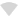 Turn on Wi-Fi. Your Chromebook will automatically look for available networks and show them to you in a list.For more help go to.https://support.google.com/chromebook/answer/1047420?hl=en  